Навигация по слайдамНа слайдах 1-12 переход на следующий слайд происходит по щелчку;На 13 слайде:Игроки называют номер квадрата и угадывают зимний вида спорта изображенного на логотипе;По щелчку на квадрат - логотип меняется на картинку с изображением вида спорта.На 14 слайде по щелчку происходит зажжение огня;На 15 слайде:по щелчку с номером задания появляется пример, после щелчка по мишени появится правильный ответ; нажатие кнопки возврат к 15 слайду;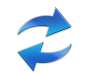 после того как все примеры решены по щелчку курсором по «мишени» происходит переход к слайду 28(Хоккей).Слайд 28 с музыкальным сопровождением «Хоккей»;На слайдах 29-34 представлены три варианта ответа к каждой задаче:по щелчку курсором на «шайбу» с правильным ответом шайба поражает ворота и слышен звук аплодисментов;по щелчку курсором на поле с неправильным ответом «шайба» катится мимо ворот;На слайдах 35-41 переход на следующий слайд происходит по щелчку;Слайд 36 – заставка для конкурса «Авторалли»;На слайде 38 «Анаграммы» разгадывают по порядку, по щелчку появляется ответ;На 39 и 40 слайде по щелчку появляется правильный ответ;На слайдах 42 - 46 представлены три варианта ответа к каждой задаче:по щелчку курсором на мяч с правильным ответом мяч залетает в баскетбольную сетку и слышен звук аплодисментов;по щелчку курсором на мяч с неправильным ответом происходит кратковременное расширение мяча;На слайде 49 по щелчку на изображение талисмана выигравшей команды происходит переход на слайд 50 или 51 с талисманом выигравшей команды на первом месте пьедестала почета;Слайды 50 и 51 с музыкальным сопровождением фрагмента «Гимна России»;На 52 слайде по щелчку гаснет огонь.